Sand Pine Elementary School2023-2024Kindergarten Supply List1 plastic pencil box (with name on it)1 zipper binder pouch 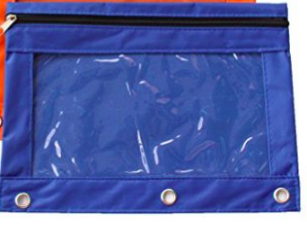 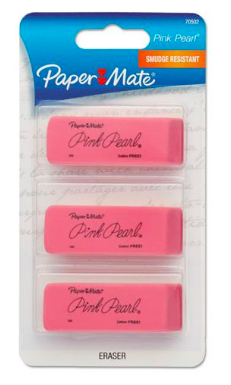 1 pack of sharpened pencils1 pack of pink erasers 5 boxes of Crayola crayons2 packages of Expo dry-erase markers     (1 colored and 1 black)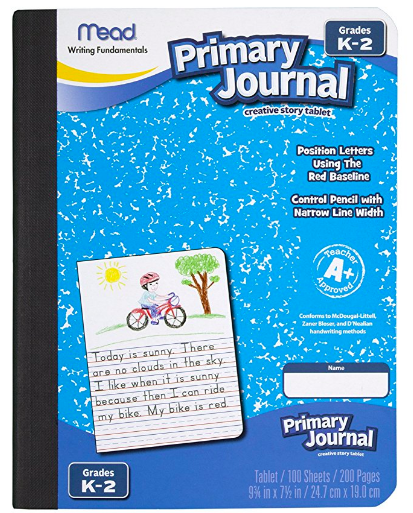 24 glue sticks2 primary composition book-labeled with name           (available for order on Amazon, item #9554)1 red plastic 3 prong folder-do not label1 blue plastic 3 prong folder-do not label1 pair of scissors2 boxes of tissues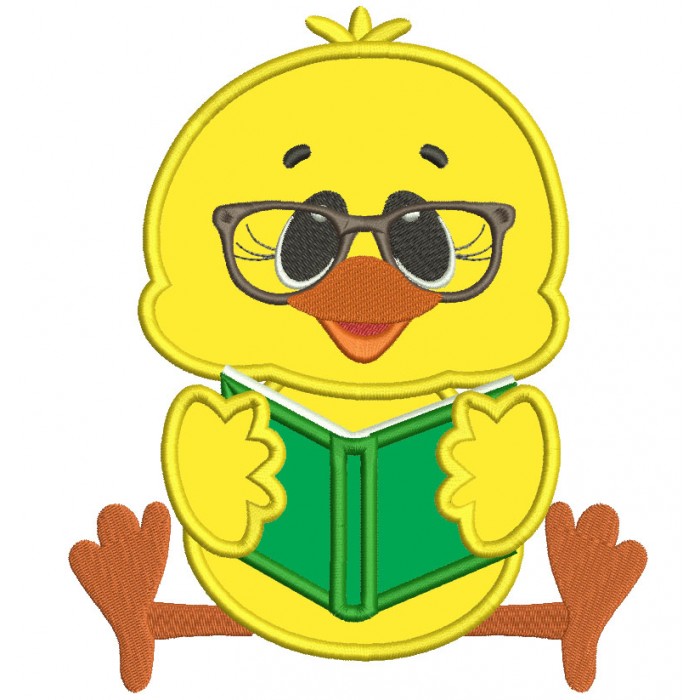 1 box of Band-Aids2 packages of Lysol wipes2 packages of baby wipes2 reams of copy paper1 pack of paper towelsHeadphones – labeled with name Optional:  stickers, Play-Doh